REGULAMINXIX MIĘDZYNARODOWEGO KONKURSU PLASTYCZNEGO    im. prof. Jana Świderskiego pt. „PEJZAŻE OSOBLIWE”pod Honorowym Patronatem PREZYDENTA MIASTA BĘDZINA organizowany z okazji Dnia Pamięci Artysty obchodzonego 2 czerwca
Prof. Jan Świderski urodził się w 1913 r. w Grodźcu koło Będzina. Zmarł w marcu 2004 r.                 w Krakowie. Studia rozpoczął w 1930 r. u W. Jarockiego, Fr. Pautscha i St. Kamockiego. Obok malarstwa zajmował się witrażem i grafiką. Od 1947 r. był nauczycielem akademickim. Najpierw PWSSP po połączeniu jej z Akademią, docentem, następnie profesorem ASP w Krakowie. Był również jej prorektorem, a także przez wiele lat kierownikiem Katedry Malarstwa na Wydziale Grafiki. Wykształcił wielu wspaniałych artystów, m.in.: bardzo znanego malarza i scenografa Józefa Szajnę, malarza Stanisława Batrucha, grafików Daniela Mroza, Romana Banaszewskiego czy Marię                        Stangret-Kantorową i wielu innych spośród dzisiejszych profesorów Krakowskiej Akademii. 

Brał udział w 170 wystawach: ogólnopolskich, okręgowych, międzynarodowych,                      20 wystawach indywidualnych. Otrzymał wiele nagród i wyróżnień. Od 1997 r. uczestniczył w Ogólnopolskim Plenerze Malarskim „Będzińskie Pejzaże” organizowanym przez Ośrodek Kultury w Będzinie. W 2000 r. otrzymał tytuł „Honorowego Obywatela Miasta Będzina”. Jego prace znajdują się w 23 muzeach polskich, w państwowych zbiorach sztuki, w wielu kolekcjach prywatnych w kraju i za granicą. Zaliczał się do najbardziej interesujących kolorystów po polskich.ORGANIZATORZY:OŚRODEK KULTURY W BĘDZINIEURZĄD MIEJSKI W BĘDZINIESTOWARZYSZENIE PROMOCJI KULTURY ZAGŁĘBIAWSPÓŁORGANIZATORZY:
MIEJSKA I POWIATOWA BIBLIOTEKA PUBLICZNA W BĘDZINIE
PATRONAT HONOROWY: 
PREZYDENT MIASTA BĘDZINACELE KONKURSU: 
1. Przybliżenie twórczości profesora Jana Świderskiego, wybitnego kolorysty związanego                    z Będzinem.
2. Prezentacja twórczości różnych środowisk artystycznych starszego pokolenia. 
3. Doskonalenie umiejętności posługiwania się technikami malarskimi. 
4. Ukazanie niezwykłości krajobrazu: przyroda, architektura, itd. 
WARUNKI KONKURSU:1. Konkurs kierowany jest do dzieci i młodzieży oraz do osób dorosłych wszystkich środowisk twórczych.Obejmuje następujące grupy wiekowe:
I grupa: przedszkolaki
II grupa: 7 - 9 lat
III grupa: 10 - 12 lat
IV grupa: powyżej 13                                                                                                                                           V grupa: szkoły specjalne.
2. Wymiary pracy: dowolne.3. Technika malarska: pastele suche, pastele olejne, farby (akwarela, akryl, gwasz, tempera, olej).
4. Każdy uczestnik może nadesłać jedną pracę wraz z załącznikami (wypełniona czytelnie karta zgłoszenia oraz oświadczenia) na adres: Ośrodek Kultury w Będzinie ul. Małachowskiego 43; 42-500 Będzin z dopiskiem „Pejzaże Osobliwe”.
5. Jury przewiduje nagrody i wyróżnienia w różnych kategoriach wiekowych. 
6. Opis prac: prosimy o czytelne podanie imienia i nazwiska oraz wieku autora pracy. Brak uzupełnionych załączników skutkuje wykluczeniem nadesłanej pracy z w/w konkursie.
7. Termin nadsyłania prac do 30.04.2023 r. (prace, które wpłyną po terminie nie zostaną dopuszczone do oceny jury)8.Wyniki konkursu zostaną podane w dniu 2 czerwca br. na stronie internetowej oraz facebooku Ośrodka Kultury w Będzinie. Informacje:od poniedziałku do piątku w godz. 8.00 -15.00
tel. (32) 775-82-00 wew. 21NAGRODY:
Komisja oceni prace w każdej grupie wiekowej, przyzna nagrody oraz wyróżnienia.      Prace nagrodzone i wyróżnione będą opublikowane na stronie Ośrodka Kultury w Będzinie, Urzędu Miejskiego w Będzinie oraz miesięczniku Aktualności Będzińskie.                                                                                                                            Organizatorzy zastrzegają sobie prawo bezpłatnego publikowania i wykorzystywania zgłoszonych prac konkursowych w celach promocyjnych. Udział w konkursie jest równoznaczny z akceptacją Regulaminu oraz wyrażeniem zgody na przetwarzanie danych osobowych uczestnika przez Organizatorów dla celów organizacyjnych i promocyjnych konkursu.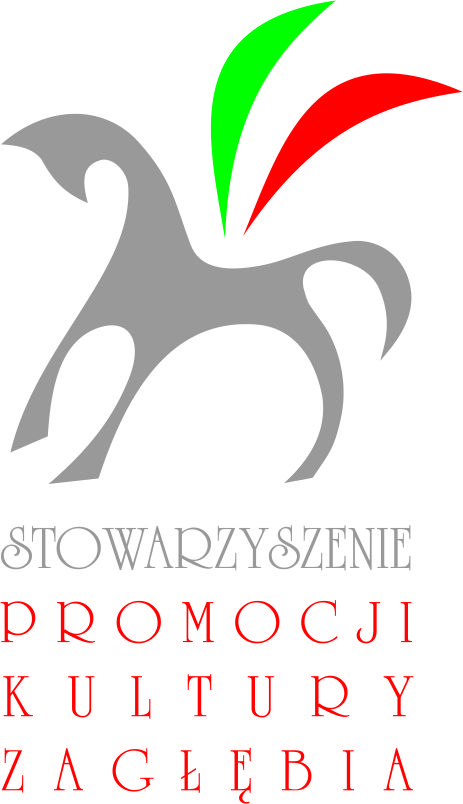 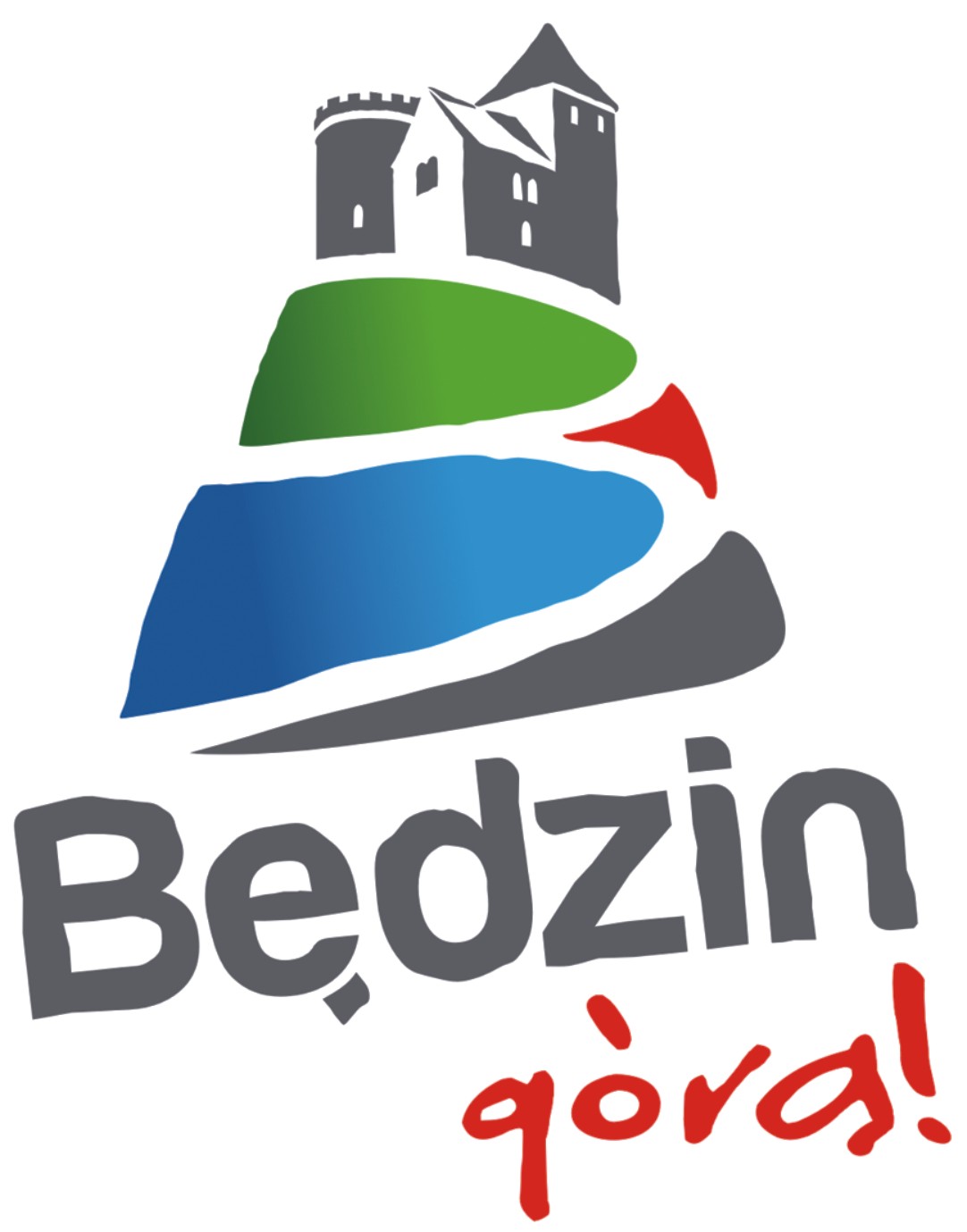 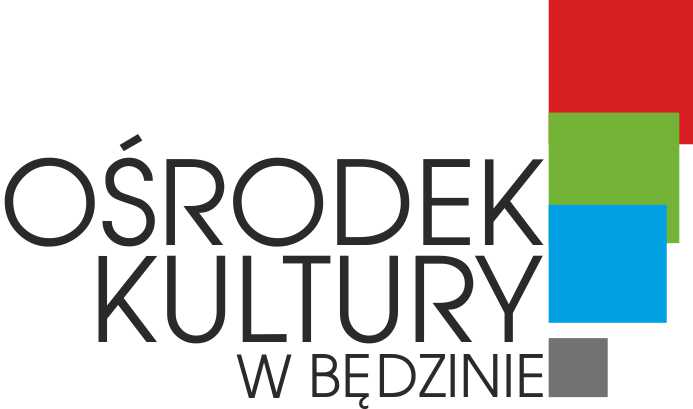 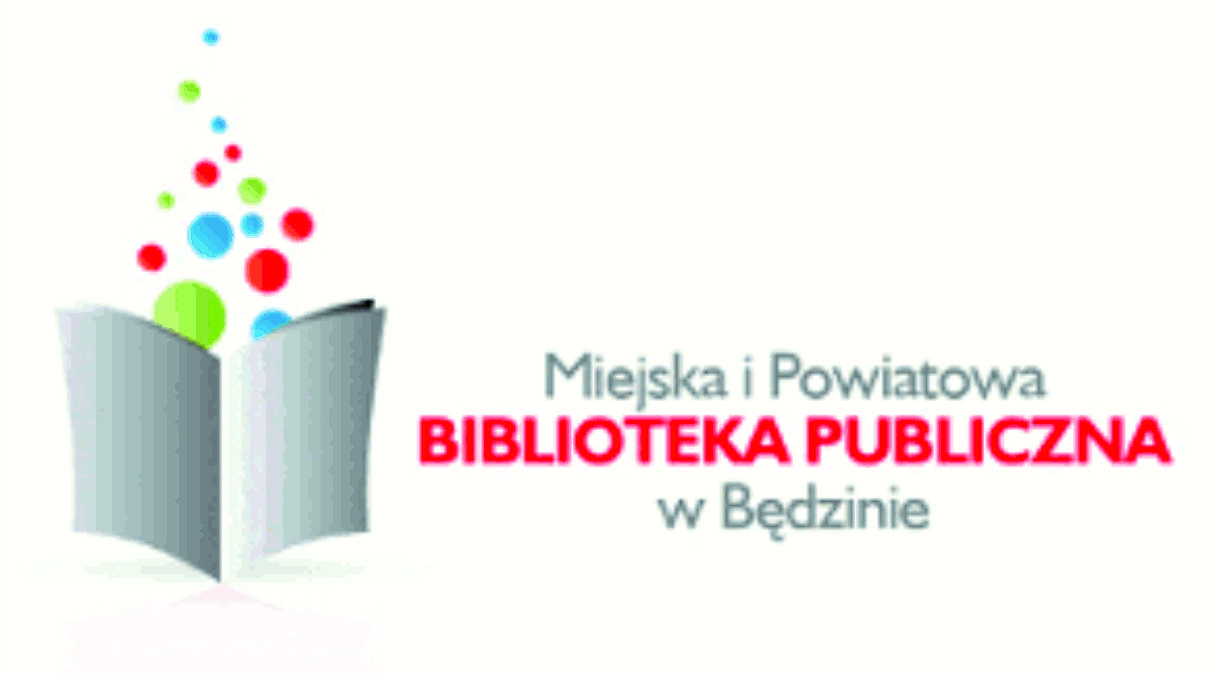 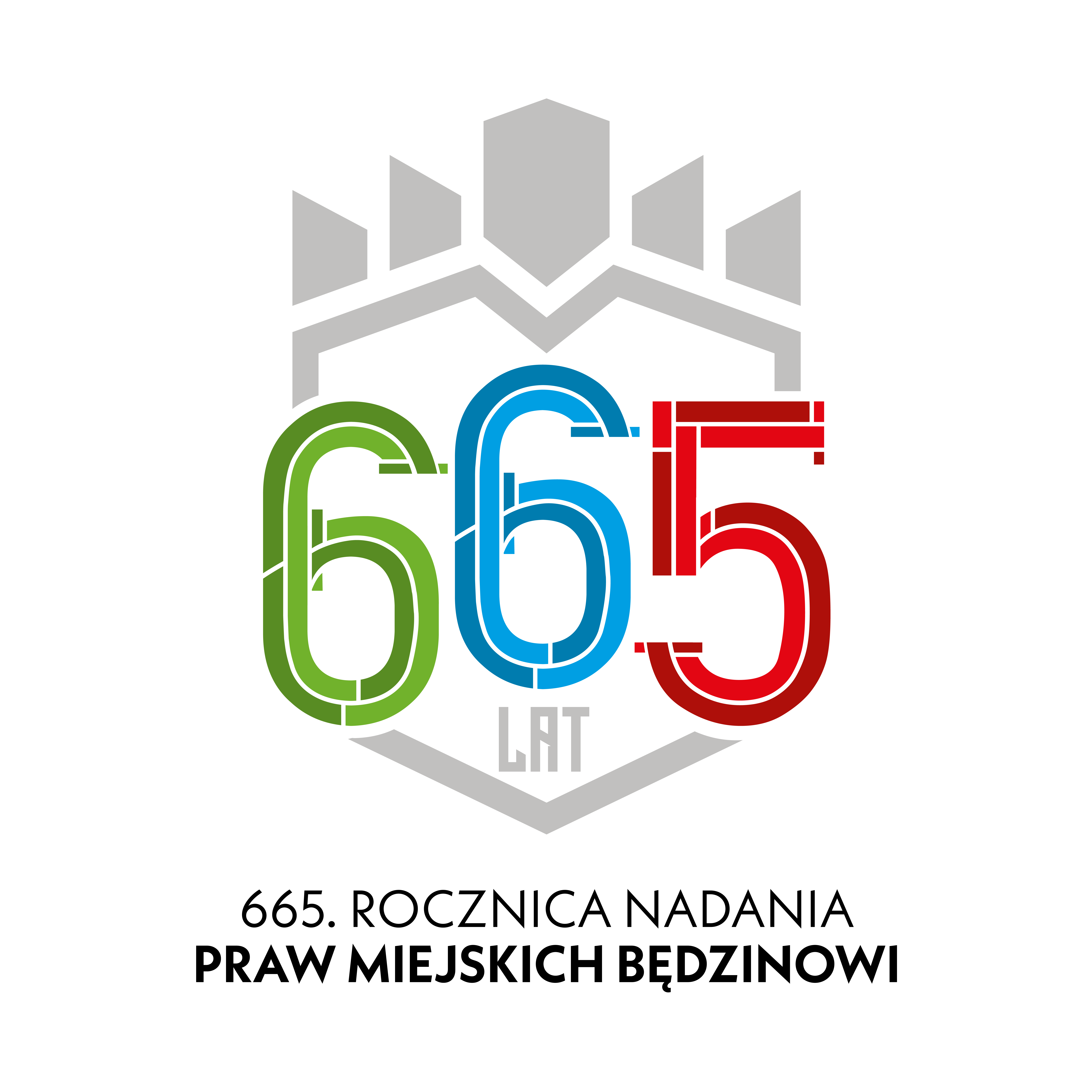 